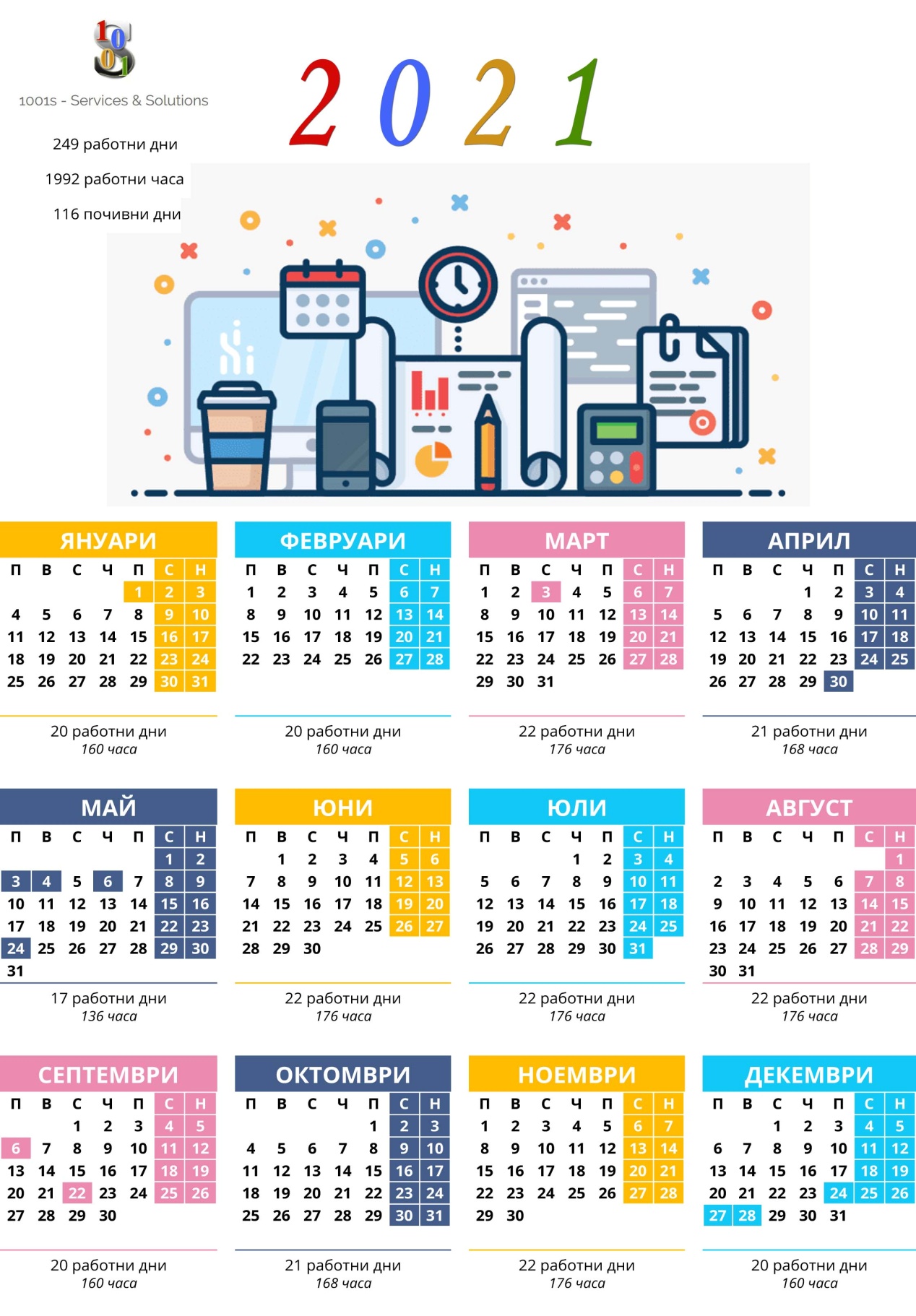      Това е календар. „Календар” е латинска дума (от  calendae, име на първия ден от всеки месец) . В календара дните са организирани на периоди от време. Той се състои от  дни, седмици, месеци, години. Всеки ден от календара се нарича дата.  Датите обикновено представят движението на Слънцето и Луната.